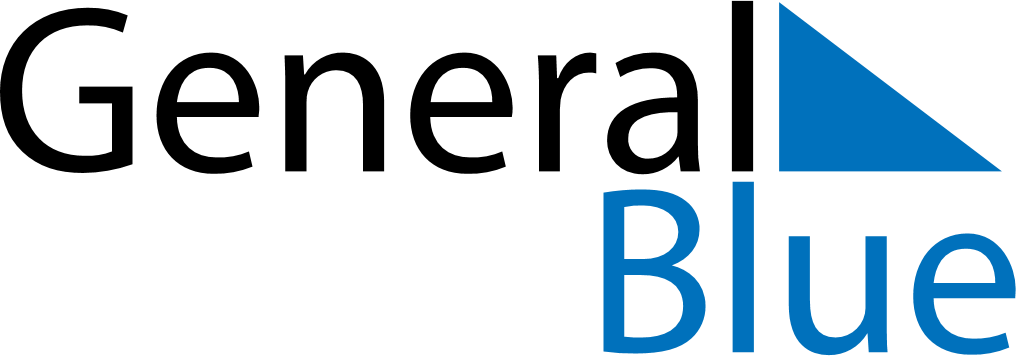 September 2020September 2020September 2020September 2020September 2020September 2020MexicoMexicoMexicoMexicoMexicoMexicoSundayMondayTuesdayWednesdayThursdayFridaySaturday12345678910111213141516171819Independence Day2021222324252627282930NOTES